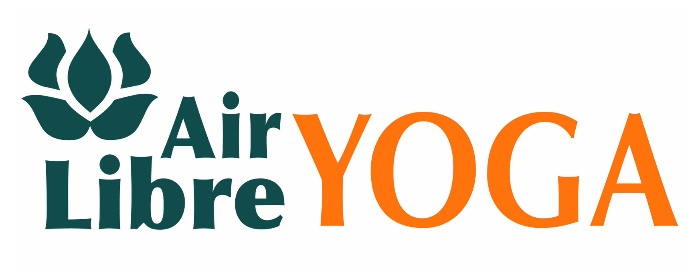 Fiche d’inscriptionWeek End YOGA  en Provence - Varages du Samedi 4 juin au Lundi 6 juinNom……………………….......................................Prénom : ………………………….…………………….. Adresse : ………………………………………………………………………………………………………………Code Postal :…………… Ville : ………………………………………………………………………………………Téléphone :………………………...............................................................................................................Email : …………………………………………………………………………………………………...……………Votre niveau de Yoga est plutôt :           Débutant                 Intermédiaire             Confirmé Hébergement : 180 € - pension complète du Samedi midi au Lundi midi + 2 nuits en chambre de 2 ou 4.  Enseignement/organisation : 150 € non adhérent ou 130€ adhérentTARIF tout compris : 330 € ou 310€ si déjà adhérentLes places sont limitées. Votre réservation sera effective à réception du chèque de réservation de 150 € à l’ordre de Air Libre.Patricia Briand - AIR LIBRE YOGA - ​363B avenue de Pierrefeu - 06560 VALBONNEL’hébergement en pension complète de 180 € sera à régler sur place directement à Martine GélabertAdresse du Gîte : Bastide les Iris - Châteauneuf les Iris – 83670 VaragesFait à ………………………………………, Le ……………………………………………….Signature :